T.C.AKDENİZ ÜNİVERSİTESİGÜZEL SANATLAR  ENSTİTÜSÜ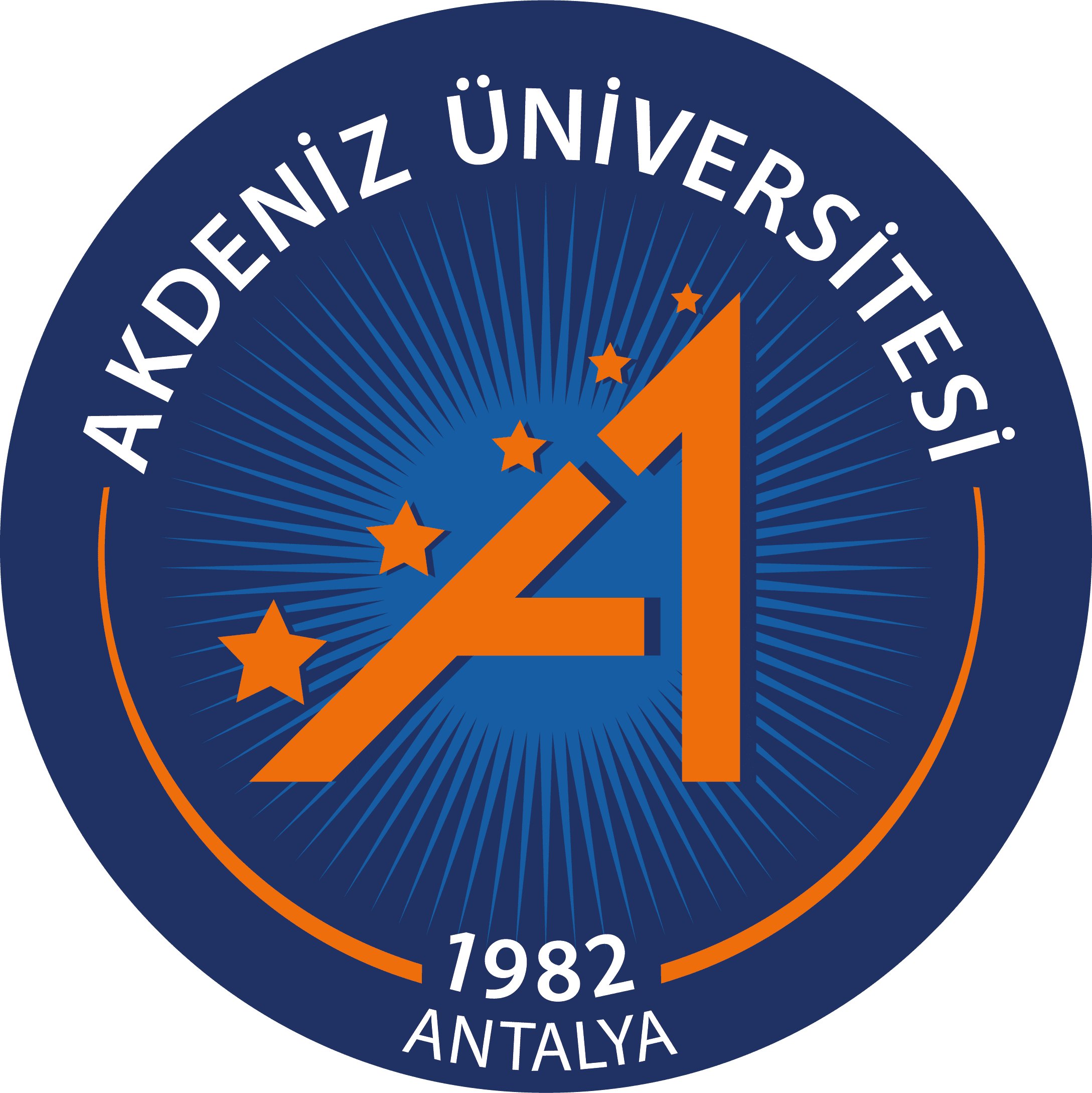 T.C.AKDENİZ ÜNİVERSİTESİGÜZEL SANATLAR  ENSTİTÜSÜSMN 202         SANATTA YETERLİK SEMİNER  KONUSU UYGUNLUK  FORMUÖĞRENCİNİNÖĞRENCİNİNAnasanat Dalı ProgramıSanatta YeterlikAdı SoyadıNumarasıSeminer BaşlığıDanışmanın Unvanı Adı SoyadıAnasanat Dalı Başkanlığına;….  Eğtim Öğretim Yılı   I / II Yarıyılında yürütmekte  olduğum   …. kodlu  seminer dersinin öğrencilerinden …………………..  ‘ın sunacağı …………………. başlıklı sunumun  konu ve içerik boyutu tarafımdan uygun bulunmuştur.      Başkanlığınızca seminer sunum takviminin oluşturulmasını talep ediyorum.  Bilgilerinize arz ederim……  /…../…..Danışmanın Unvanı Adı Soyadıİmzası